Załącznik nr 1 OPIS PRZEDMIOTU ZAMÓWIENIA Na dostawę, instalację i uruchomienie  - 5 sztuk Kiosków wolnostojących (infokiosków), wyposażonych w monitor dotykowy,  termiczną drukarkę numerków, oprogramowanie zapewniające integrację z HIS Zamawiającego (system medyczny).W poniższej tabeli znajdują się  wymagania dotyczące przedmiotu zamówienia* UWAGA: Podane w tabeli wymagania należy traktować jako minimalne. Dopuszcza się składanie ofert na urządzenia lepsze, a przynajmniej równoważne pod każdym względem. Wykonawca powinien określić w specyfikacji (pozycja Parametry techniczne oferowane przez Wykonawcę – kolumna nr 3) producenta, typ, model urządzenia oraz nazwę oferowanego produktu i ewentualne inne cechy konieczne do jego jednoznacznego zidentyfikowania oraz wykazać, że oferowane przez niego urządzenia spełniają wymagania określone przez Zamawiającego poprzez dokładne i jednoznaczne opisanie oferowanych urządzeń w kolumnie nr 3. ZakresWymagania ZamawiającegoParametry techniczne oferowane przez Wykonawcę/Wypełnia Wykonawca - należy podać poszczególne parametryObudowaWolnostojąca z przeznaczeniem do użytkowania wewnątrz budynków odporna na akty wandalizmu, uniemożliwiająca dostęp z zewnątrz do podzespołów wewnętrznych i jakichkolwiek połączeń.Ergonomiczny kształt – typ mównica. Konstrukcja zewnętrzna wykonana z blachy  stalowej o konstrukcji samonośnej zapewniającej sztywność i stabilność obudowy.Umożliwiająca dostęp serwisowy do wszystkich podzespołów przez otworzenie biletomatu od przodu, poprzez otwarcie panelu frontowego, zamykanego na zamki patentowe.Podstawa umożliwiająca trwałe zamocowanie do podłoża.Obudowa zapewnia odpowiednią temperaturę dla pracy podzespołów poprzez system wentylacyjny.Na froncie obudowy możliwość umieszczenia loga lub grafiki zgodnie z wymaganiami Zamawiającego.Środowisko pracyKiosk przystosowany do pracy w warunkach wewnętrznych w temperaturze +5 do + 40° CWentylacjaMax głośność 32dB, zapewniająca odpowiednią wentylację podzespołów KolorKolor określony przez Zamawiającego z palety RALMatryca LCDPrzekątna min 24 ", rozdzielczość 1920 x 1080 FullHD lub wyższa, orientacja pozioma, jasność minimum 250 cd/m2, kontrast powyżej 1000:1, kąty 178/178, czas reakcji poniżej 16ms, matryca zabezpieczona szybą typu "safety glass", podłączenie HDMIczas reakcji min – 8 msrodzaj wyświetlacza – IPS TFT LEDEkran dotykowyNakładka dotykowa pojemnościowa Multitouch 10 pkt.Przejrzystość – 90%Technologia odporna na zadrapania   ZasilanieKiosk przystosowany do zasilania z sieci 230V/50Hz, wyposażony w przewód ochronny, wykonany zgodnie z obowiązującymi normami dotyczącymi bezpieczeństwa, przewód zasilający wyprowadzony z tyłu urządzeniaKomputer zintegrowany procesor minimum 4-rdzeniowy z taktowaniem min 1,8 Ghz. Wydajność obliczeniowa procesora powinna wynosić minimum 8000 pkt. w rankingu PassMark - CPU Mark High End CPUs, zgodnie z wynikami rankingu na dzień 29.07.2019 r. zamieszczonymi na stronie http://www.cpubenchmark.net. Wydruk z rankingu PassMark  CPU Mark High End CPUs stanowi załącznik nr5 do Zapytania.pamięć RAM min. 4 GB DDR4dysk twardy min. 128 GB  w technologi Flash SSDkarta sieciowa 1GB LANporty I/O – 2 x USB 3.0, RJ45Drukarka – thermal kioskDukarka do wydruku biletów:Termiczna zintegrowana w obudowie karta Szerokość papieru – do 80 mmSzybkość druku 160 mm/secRegulowana długość biletuMożliwość stosowania rolek do 250 metrówObcinacz papieruCertyfikaty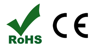 OprogramowanieZapewnienie integracji z HIS (systemem medycznym) Zamawiającego.System operacyjny Windows 10 Proffesional 64BitOprogramowanie zarządzająco sterujace (bezpieczna przeglądarka) o minimalnej funkcjonalności: bezpieczna przeglądarka internetowa, zabezpieczająca dostęp do systemu operacyjnego, z klawiaturą ekranową. Możliwość skonfigurowania programu do pracy w trybie off lub on-line. Definiowanie dostępu i udostępnianie wybranych treści. PRZEGLĄDARKA INTERNETOWA• dedykowany moduł aplikacji z wbudowaną wirtualną klawiaturą• możliwość wyboru rodzaju przeglądarki z poziomu administratora – Edge, Chrome, Firefox,• filtrowanie dostępu do zasobów internetu,• ułatwienia dla osób niepełnosprawnych - kontrastowe tempate’y, powiększanie przeglądanychstron, odtwarzanie dowolnych komunikatów dźwiękowychOCHRONA KOMPUTERA• autostart • ustalanie godzin wyłączenia kiosku i kontrolowanych restartów• wielopoziomowa kontrola dostępu (administrator, użytkownik, gość)  • możliwość zabezpieczania dostępu hasłem • blokada opcji dostępnych po kliknięciu Ctrl+Alt+Del• blokada edytora rejestru i CMD• ukrywanie widoczności napędów• ukrywanie paska zadań i ikon pulpitu• blokowanie skrótów klawiaturowych (możliwość dodawania własnych kombinacji do listyklawiszy, które mają być blokowane )• blokowanie wyskakujących okien dialogowych• blokowanie uruchamiania określonych aplikacji• wysyłanie powiadomień o błędach na dowolny adres e-mailZARZĄDZANIE KIOSKAMI PRZEZ INTERNETzarządzanie i monitorowanie pracą kiosków przez aplikację typu „remote desktop”.zdalna kontrola pracy dowolnego kiosku i aktualizację ustawień aplikacji zainstalowanej w kiosku.tworzenie i zarządzanie grupami infokiosków. monitorowanie pracy kioskówkonfiguracja ogólnych ustawień aplikacjiedycja interfejsu użytkownikazmiana parametrów filtrowania dostępu do zasobów internetuzarządzanie pracą wygaszaczy ekranupobranie aktualnego zrzutu ekranu z wybranego kioskupobieranie ustawień z pliku archiwum lub konfiguracji z wybranego kioskuwysyłanie poleceń do jednego, kilku lub wszystkich kiosków jednocześniedefiniowanie rejestrowania zdarzeń aplikacji pobieranie raportów ze zdarzeń aplikacji, przeglądanych stron internetowychGwarancjaminimum 24 miesiące o awarii wykonawca poinformowany zostanie telefonem lub emailem.sprzęt do naprawy dostarczany będzie na koszt wykonawcy firmą kurierską lub osobiście odebrany przez wykonawcępo naprawie wykonawca dostarcza sprzęt na swój kosztczas skutecznej naprawy – max 14 dni roboczych liczonych od czasu poinformowania wykonawcy o awarii do czasu dostarczenia sprawnego sprzętu do Zamawiającego (w przypadku niemożności naprawienia w tym okresie, dostarczony ma być sprzęt zastępczy o nie gorszych parametrach……………………………………………………………………………(data)(pieczęć i podpis osób uprawnionych)